3/15/16Special Polar Graphs9.2L21Warm-upComplete the table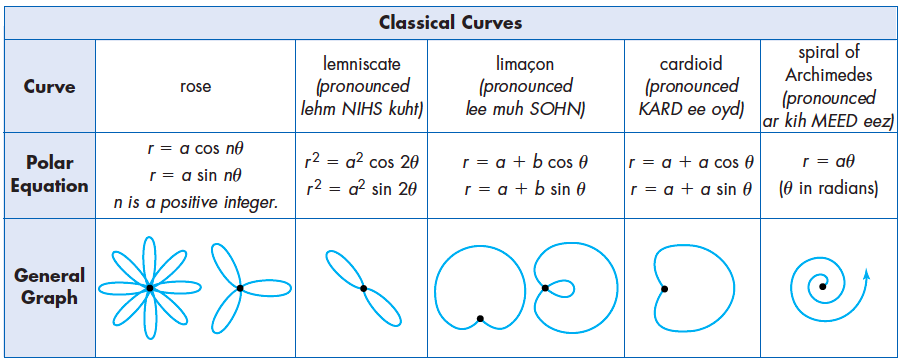 Plot points. Sketch graph.Exit Ticket, sketch a graph of . Identify what type of graph it is.y30456090120135150180